Publicado en  el 23/07/2013 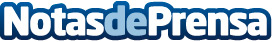 Facturación e innovación comercial van de la manoLa venta es el principal motor de cualquier empresa y, a la vez, una de las profesiones más difíciles que existen. Para alcanzar la excelencia del equipo comercial y obtener buenos resultados de venta, es necesario entender el complejo mundo comercial actual. Datos de contacto:Nota de prensa publicada en: https://www.notasdeprensa.es/facturacion-e-innovacion-comercial-van-de-la Categorias: http://www.notasdeprensa.es